2015/2016 RSGC ACES Program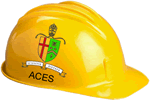 It is the belief of the RSGC ACES program that the majority of the leaders of tomorrow will emerge from the ranks of the makers and doers. To support our philosophy, we offer a sequence of three courses 
designed to prepare engineering-minded Georgians for the future that we envision. Our curriculum can aptly be described as problem immersion with an emphasis on project-based solutions and skill development. Students engage continuously in problem-solving contexts with the primary aim of developing deeper thinkers. Design and communication technologies are fully integrated into the engineering technology process to produce remarkably comprehensive outcomes. Please tour our website to see the manifestation of our philosophy.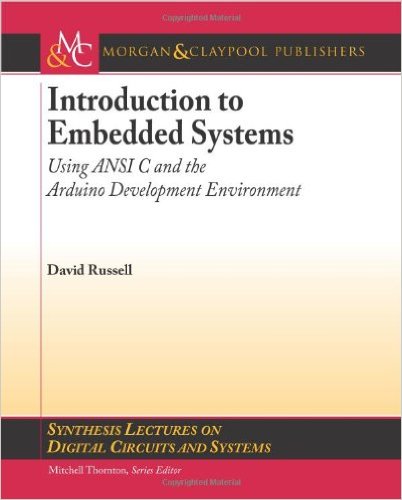 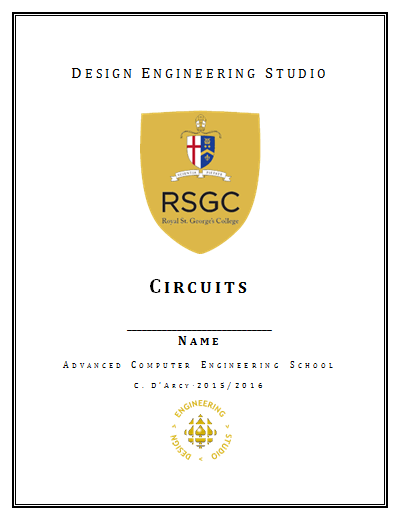 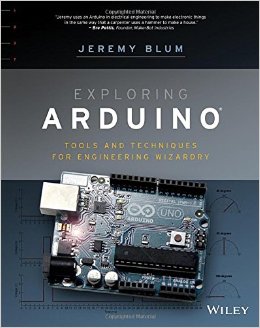 